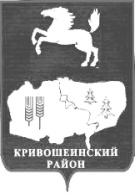 АДМИНИСТРАЦИЯ КРИВОШЕИНСКОГО РАЙОНА ПОСТАНОВЛЕНИЕ 08.02.2016 												 № 32с. Кривошеино Томской областиОб организации обязательных и исправительных работ на территории Кривошеинского района в 2016 году(в редакции постановления Администрации Кривошеинского района от 25.01.2017 № 15)В целях создания необходимых условий для исполнения наказаний в виде обязательных и исправительных работ на территории муниципального образования Кривошеинский район, в соответствии с Федеральным законом от 06.10.2003 N 131-ФЗ "Об общих принципах организации местного самоуправления в Российской Федерации", со статьями 49, 50 Уголовного кодекса Российской Федерации, статьями 25, 39 Уголовно-исполнительного кодекса Российской Федерации, в связи с поступившими предложениями организаций, осуществляющих деятельность на территории муниципального образования Кривошеинский район, руководствуясь Уставом муниципального образования Кривошеинский район,ПОСТАНОВЛЯЮ:1. Определить объекты, на которых отбываются обязательные работы, согласно перечню организаций и учреждений для отбывания осужденными наказания в виде обязательных работ на территории муниципального образования Кривошеинский район согласно приложению 1 к настоящему постановлению.2. Определить объекты, в которых отбываются исправительные работы, согласно перечню организаций и учреждений для отбывания осужденными наказания в виде исправительных работ на территории муниципального образования Кривошеинский район согласно приложению 2 к настоящему постановлению.3.  Рекомендовать руководителям  организаций и учреждений, указанных в приложении 1 и приложении 2 к настоящему постановлению:1) обеспечить отбывание осужденными обязательных, исправительных работ в порядке, установленном действующим законодательством Российской Федерации;2) ежеквартально предоставлять в Администрацию Кривошеинский район информацию о появлении дополнительных рабочих мест и (или) возможности привлечения осужденных к иным видам обязательных, исправительных работ, не указанным в приложениях 1 и 2 к настоящему постановлению.4. Признать утратившим силу постановление от 02.02.2015 № 42 «Об организации обязательных и исправительных работ на территории Кривошеинского района».         5. Настоящее постановление подлежит размещению в Сборнике нормативных актов Администрации Кривошеинского района и размещению в сети Интернет на официальном сайте муниципального образования Кривошеинский район.6.  Настоящее постановление вступает в силу с даты подписания.          7.  Контроль за исполнением настоящего постановления возложить на управляющего делами Администрации Кривошеинского района.Глава Кривошеинского района(Глава Администрации)                                                                                С.А.ТайлашевКаричева М.Ю.8 (38-251) 2-12-34Управделами,  Прокуратура, МЦКС, ЦМБ, АТП, СП, УФСИНПриложение 1к постановлениюАдминистрации Кривошеинского районаот 08.02.2016 № 32 ПЕРЕЧЕНЬОРГАНИЗАЦИЙ И УЧРЕЖДЕНИЙ ДЛЯ ОТБЫВАНИЯ ОСУЖДЕННЫМИ НАКАЗАНИЯ В ВИДЕ ОБЯЗАТЕЛЬНЫХ РАБОТ НА ТЕРРИТОРИИ МУНИЦИПАЛЬНОГО ОБРАЗОВАНИЯ КРИВОШЕИНСКИЙ РАЙОНСогласовано:Начальник филиала по Кривошеинскому районуФКУ УИИ УФСИН России по Томской областиУ.Л.БирюлинаПриложение 2к постановлениюАдминистрации Кривошеинского районаот 08.02.2016 № 32ПЕРЕЧЕНЬОРГАНИЗАЦИЙ И УЧРЕЖДЕНИЙ ДЛЯ ОТБЫВАНИЯ ОСУЖДЕННЫМИ НАКАЗАНИЯ В ВИДЕ ИСПРАВИТЕЛЬНЫХ РАБОТ НА ТЕРРИТОРИИ МУНИЦИПАЛЬНОГО ОБРАЗОВАНИЯ КРИВОШЕИНСКИЙ РАЙОНСогласовано:Начальник филиала по Кривошеинскому районуФКУ УИИ УФСИН России по Томской областиУ.Л.Бирюлина   №п/пНаименование организацииадрес организацииВид работКоличество человек12341. Муниципальное образование Володинское сельское поселение1. Муниципальное образование Володинское сельское поселение1. Муниципальное образование Володинское сельское поселение1. Муниципальное образование Володинское сельское поселение1Администрация Володинского сельского поселения.Томская область, Кривошеинский район, с. Володино,                        ул. Советская,31 Благоустройство территории, уборка территорий, организаций всех форм собственности, уборка производственных и служебных помещений, участие в ремонте дорог, тротуаров, пешеходных дорожек, участие в ремонте объектов социально-культурного назначения, общестроительные работы, подсобные, погрузочно-разгрузочные работы          42ООО «СП «Возрождение»Томская область, Кривошеинский район,   с. Володино, ул.  Заречная,1Благоустройство, хозяйственные работы, подсобные, погрузочно-разгрузочные работы, уборка производственных помещений42. Муниципальное образование Иштанское сельское поселение2. Муниципальное образование Иштанское сельское поселение2. Муниципальное образование Иштанское сельское поселение2. Муниципальное образование Иштанское сельское поселение1Администрация Иштанского сельского поселения.Томская область, Кривошеинский район, с. Иштан, ул. Лесная, 1аБлагоустройство, озеленение территорий, организаций всех форм собственности, уборка производственных и служебных помещений, земляные работы, участие в ремонте дорог, тротуаров, пешеходных дорожек, прокладке водопроводных, газовых, канализационных и других коммуникаций, участие в ремонте жилого фонда, а также объектов социально-культурного назначения, общестроительные работы, косметический ремонт зданий и помещений, подсобные, погрузочно-разгрузочные работы22МБУ «Кривошеинская ЦМБ»Иштанская библиотека-филиал.Томская обл., Кривошеинский р-н, ул. Лесная, 1аБлагоустройство, озеленение территорий, уборка  служебных помещений,  общестроительные работы, косметический ремонт зданий и помещений, подсобные, погрузочно-разгрузочные работы13МБУ «Кривошеинская ЦМБ»Никольская библиотека-филиал № 6Благоустройство, озеленение территорий, уборка  служебных помещений,  общестроительные работы, косметический ремонт зданий и помещений, подсобные, погрузочно-разгрузочные работы14МБУК «Кривошеинская МЦКС»Иштанский СДКТомская обл., Кривошеинский р-н, с. Иштан, ул. Лесная, 1аБлагоустройство, озеленение территорий, уборка  служебных помещений,  общестроительные работы, косметический ремонт зданий и помещений, подсобные, погрузочно-разгрузочные работы15МБУК «Кривошеинская МЦКС»Никольский СДКТомская обл.Кривошеинский р-нс. Никольское, пер. Школьный, 2Благоустройство, озеленение территорий, уборка  служебных помещений,  общестроительные работы, косметический ремонт зданий и помещений, подсобные, погрузочно-разгрузочные работы13. Муниципальное образование Красноярское сельское поселение3. Муниципальное образование Красноярское сельское поселение3. Муниципальное образование Красноярское сельское поселение3. Муниципальное образование Красноярское сельское поселение1Администрация Красноярского сельского поселения.Томская область, Кривошеинский район, с. Красный Яр, ул. Советская, 60.Благоустройство территории, уборка, озеленение территорий, уборка служебных помещений, участие в ремонте дорог тротуаров, общестроительные работы, подсобные, погрузочно-разгрузочные работы, земляные работы, участие в ремонте жилого фонда, а также объектов социально-культурного назначения, косметический ремонт зданий и помещенийБез ограничений4. Муниципальное образование Кривошеинское сельское поселение4. Муниципальное образование Кривошеинское сельское поселение4. Муниципальное образование Кривошеинское сельское поселение4. Муниципальное образование Кривошеинское сельское поселение1Администрация Кривошеинского сельского поселения.Томская область, Кривошеинский район, с. Кривошеино, ул. Ленина, 26Благоустройство, озеленение территории, уборка территорий, уборка производственных и служебных помещений, участие в ремонте дорог, тротуаров, пешеходных дорожек, прокладке водопроводных, канализационных коммуникаций, участие в ремонте жилого фонда, а также объектов социально-культурного назначения, общестроительные работы, косметический ремонт зданий и помещений, подсобные, погрузочно-разгрузочные работы, выполнение неквалифицированных работ не связанных с риском. 102Муниципальное унитарное предприятие «ЖКХ КСП".Томская область, Кривошеинский район, с. Кривошеино, ул. Ленина 6Земляные работы, участие в ремонте и дорог, тротуаров, пешеходных дорожек, прокладке водопроводных, канализационных коммуникаций, участие в ремонте жилого фонда, а также объектов социально-культурного назначения, общестроительные работы, косметический ремонт зданий и помещений, подсобные, погрузочно-разгрузочные работы23Муниципальное унитарное предприятие «Кривошеинское АТП»Томская область, Кривошеинский район, с. Кривошеино, ул. Энергетиков, 14Благоустройство территории, хозяйственные работы, подсобные, погрузочно-разгрузочные работы, уборка производственных помещенийБез ограничений4Муниципальное бюджетное учреждение культуры "Кривошеинская межпоселенческая централизованная клубная система"Томская область, Кривошеинский район, с. Кривошеино, ул. Ленина, 30Благоустройство территории, хозяйственные работы, подсобные, погрузочно-разгрузочные работы, уборка производственных помещений25. Муниципальное образование Новокривошеинское сельское поселение5. Муниципальное образование Новокривошеинское сельское поселение5. Муниципальное образование Новокривошеинское сельское поселение5. Муниципальное образование Новокривошеинское сельское поселение1Администрация Новокривошеинского сельского поселения.Томская область, Кривошеинский район, с. Новокривошеино, ул. Советская, 1Благоустройство, озеленение территории поселения, участие в ремонте жилого фонда, а также объектов социально-культурного назначения, общестроительные работы, косметический ремонт зданий и помещений, участие в ремонте дорог, тротуаров, пешеходных дорожек, подсобные, погрузочно-разгрузочные работы, очистка дренажных труб, уборка снега с крыш.26. Муниципальное образование Петровское сельское поселение6. Муниципальное образование Петровское сельское поселение6. Муниципальное образование Петровское сельское поселение6. Муниципальное образование Петровское сельское поселение1Администрация Петровского сельского поселения.Томская область, Кривошеинский район, с. Петровка, ул. Комсомольская, 12Уборка территорий организаций всех форм собственности, производственных и служебных помещений, земляные работы, участие в ремонте дорог, пешеходных дорожек, выполнение неквалифицированных работ в организациях всех форм собственности, подсобные, погрузочно-разгрузочные работы, очистка крыш от снега, благоустроительные работы.27. Муниципальное образование Пудовское сельское поселение7. Муниципальное образование Пудовское сельское поселение7. Муниципальное образование Пудовское сельское поселение7. Муниципальное образование Пудовское сельское поселение1Администрация Пудовского сельского поселения.Томская область, Кривошеинский район, с. Пудовка, ул. Центральная, 64. Благоустройство, уборка территорий, выполнение неквалифицированных работ, не связанных с риском или специализацией.32СПК «Белосток»Томская область, Кривошеинский район, с.Пудовка, ул.Зелёная, 1 аПодсобный рабочий2№Наименование организацииАдрес организацииВид работКоличество человек         12341. Муниципальное образование Володинское сельское поселение1. Муниципальное образование Володинское сельское поселение1. Муниципальное образование Володинское сельское поселение1. Муниципальное образование Володинское сельское поселение1Администрация Володинского сельского поселения.Томская область, Кривошеинский район, с. Володино, ул.Советская,31Благоустройство территории, уборка территорий, организаций всех форм собственности, уборка производственных и служебных помещений, участие в ремонте дорог, тротуаров, пешеходных дорожек, участие в ремонте объектов социально-культурного назначения, общестроительные работы, подсобные, погрузочно-разгрузочные работы12ООО  «СП «Возрождение»Томская область, Кривошеинский район, с. Володино, ул.Заречная,1   Благоустройство, хозяйственные работы, подсобные, погрузочно-разгрузочные работы, уборка производственных помещений12. Муниципальное образование Иштанское сельское поселение2. Муниципальное образование Иштанское сельское поселение2. Муниципальное образование Иштанское сельское поселение2. Муниципальное образование Иштанское сельское поселение1Администрация Иштанского сельского поселения.Томская область, Кривошеинский район, с. Иштан, ул. Лесная, 1аБлагоустройство, озеленение территорий, организаций всех форм собственности, уборка производственных и служебных помещений, земляные работы, участие в ремонте дорог, тротуаров, пешеходных дорожек, прокладке водопроводных, газовых, канализационных и других коммуникаций, участие в ремонте жилого фонда, а также объектов социально-культурного назначения, общестроительные работы, косметический ремонт зданий и помещений, подсобные, погрузочно-разгрузочные работы13. Муниципальное образование Красноярское сельское поселение3. Муниципальное образование Красноярское сельское поселение3. Муниципальное образование Красноярское сельское поселение3. Муниципальное образование Красноярское сельское поселение1Администрация Красноярского сельского поселения.Томская область, Кривошеинский район, с. Красный Яр, ул. Советская, 60.Благоустройство территории, уборка, озеленение территорий, уборка служебных помещений, участи в ремонте дорог, тротуаров, общестроительные работы, подсобные, погрузочно-разгрузочные работы, земляные работы, участие в ремонте жилого фонда, а также объектов социально-культурного назначения, косметический ремонт зданий и помещений12ООО ЗПК «СибЛесТрейд» Томская область, Кривошеинский район, с. Красный Яр, ул. Нагорная,Благоустройство территории, уборка, озеленение территорий, уборка производственных и служебных помещений, участи в ремонте дорог тротуаров, общестроительные работы, подсобные, погрузочно-разгрузочные работы, земляные работы, косметический ремонт зданий и помещений        14. Муниципальное образование Кривошеинское сельское поселение4. Муниципальное образование Кривошеинское сельское поселение4. Муниципальное образование Кривошеинское сельское поселение4. Муниципальное образование Кривошеинское сельское поселение1Администрация Кривошеинского сельского поселения.Томская область, Кривошеинский район, с. Кривошеино, ул. Ленина, 26Благоустройство, озеленение территории, уборка территорий, уборка производственных и служебных помещений, участие в ремонте дорог, тротуаров, пешеходных дорожек, прокладке водопроводных, канализационных коммуникаций, участие в ремонте жилого фонда, а также объектов социально-культурного назначения, общестроительные работы, косметический ремонт зданий и помещений, подсобные, погрузочно-разгрузочные работы, выполнение неквалифицированных работ не связанных с риском.22Муниципальное унитарное предприятие «ЖКХ КСП».Томская область, Кривошеинский район, с. Кривошеино, ул. Ленина, 6Земляные работы, участие в ремонте и дорог, тротуаров, пешеходных дорожек, прокладке водопроводных, канализационных коммуникаций, участие в ремонте жилого фонда, а также объектов социально-культурного назначения, общестроительные работы, косметический ремонт зданий и помещений, подсобные, погрузочно-разгрузочные работы25. Муниципальное образование Новокривошеинское сельское поселение5. Муниципальное образование Новокривошеинское сельское поселение5. Муниципальное образование Новокривошеинское сельское поселение5. Муниципальное образование Новокривошеинское сельское поселение1Администрация Новокривошеинского сельского поселения.Томская область, Кривошеинский район, с. Новокривошеино, ул. Советская, 1Благоустройство, озеленение территории поселения, участие в ремонте жилого фонда, а также объектов социально-культурного назначения, общестроительные работы, косметический ремонт зданий и помещений, участие в ремонте дорог, тротуаров, пешеходных дорожек, подсобные, погрузочно-разгрузочные работы, очистка дренажных труб, уборка снега с крыш.12Сельскохозяйственный производственный кооператив (СПК) «Кривошеинский», с.Новокривошеино, ул. Калинина, 21   Уборка территорий СПК «Кривошеинский», подсобные работы 23Крестьянско-фермерское хозяйство (КФХ) Жарковой Г.И.,С.Малиновка, ул. Центральная, 10Подсобные работы, уборка территорий КФХ.26. Муниципальное образование Петровское сельское поселение6. Муниципальное образование Петровское сельское поселение6. Муниципальное образование Петровское сельское поселение6. Муниципальное образование Петровское сельское поселение1Администрация Петровского сельского поселения.Томская область, Кривошеинский район, с. Петровка, ул. Комсомольская,12Благоустройство территории поселения, озеленение территории, уборка производственных и служебных помещений, земляные работы, участие в ремонте  дорог,  а также объектов социально-культурного назначения, общестроительные работы, косметический ремонт зданий и помещений, подсобные, погрузочно-разгрузочные работы12КФХ Лютько С.И.Томская область, Кривошеинский район, с. Петровка, ул. Коммунистическая, 33Благоустройство территории, хозяйственные работы13КФХ Шахмурадов Ш.Ш.Томская область, Кривошеинский район, с. Петровка, ул.Заречная.Работы по специальностям, необходимым работодателю. Благоустройство территории, хозяйственные работы27. Муниципальное образование Пудовское сельское поселение7. Муниципальное образование Пудовское сельское поселение7. Муниципальное образование Пудовское сельское поселение7. Муниципальное образование Пудовское сельское поселение1Администрация Пудовского сельского поселенияТомская область, Кривошеинский район, с. Пудовка, ул. Центральная, 64 Благоустройство, уборка территорий, выполнение неквалифицированных работ, не связанных с риском или специализацией.22СПК «Белосток»Томская область, Кривошеинский район, с. Пудовка, ул. Зелёная,1аПодсобный рабочий2